MESTO ŠURANYNámestie hrdinov 1942 01 Šurany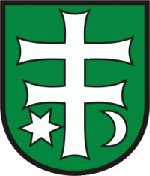 Záverečný účet mesta Šurany za rok 2017                                                                                   Ing. Marek O r e m u s                                                                                    primátor mesta ŠuranyOBSAH                                                                                                              strana čísloÚvod                                                                                                             .............................................1Záverečný účet mesta Šurany-Rozpočtové hospodárenie                    ............................................2Údaje o plnení rozpočtu Mesta Šurany                                              .........................................4 Rozbor plnenia príjmov za rok 2017                                                  .........................................4Rozbor čerpania výdavkov za rok 2017                                             .........................................8 Výsledok rozpočtového hospodárenia za rok 2017                           .......................................13Rozdiel medzi výnosmi a nákladmi                                                   .......................................15Tvorba a použitie prostriedkov peňažných fondov a sociálneho fondu                                                                 .......................................15Bilancia aktív a pasív                                                                         .......................................16Prehľad o stave a vývoji dlhu                                                             .......................................17Údaje o hospodárení príspevkových organizácií                                ..................................... 20Finančné usporiadanie vzťahov                                                          ......................................20Prehľad o poskytnutých dotáciách                                                      ......................................22 Údaje o nákladoch a výnosoch podnikateľskej činnosti                     ......................................24  Hodnotenia plnenia programov obce                                                  ......................................24Prehľad stavu nedoplatkov za rok 2017                                              ......................................25ÚVOD   	     	Podľa § 16 ods. 1 zákona č. 583/2004 Z. z. o rozpočtových pravidlách územnej samosprávy a o zmene a doplnení niektorých zákonov v znení neskorších predpisov po skončení rozpočtového roka obec údaje o rozpočtovom hospodárení súhrnne spracuje do záverečného účtu obce.Podľa § 16 ods. 2 zákona č. 583/2004 Z. z. o rozpočtových pravidlách územnej samosprávy a o zmene a doplnení niektorých zákonov v znení neskorších predpisov obec finančne usporiada svoje hospodárenie vrátane finančných vzťahov k  zriadeným alebo založeným právnickým osobám a k fyzickým osobám - podnikateľom a právnickým osobám, ktorým poskytli prostriedky svojho rozpočtu; ďalej usporiadajú finančné vzťahy k štátnemu rozpočtu, štátnym fondom, rozpočtom iných obcí a rozpočtom vyšších územných celkov. Podľa § 16 ods. 3 zákona č. 583/2004 Z. z. o rozpočtových pravidlách územnej samosprávy a o zmene a doplnení niektorých zákonov v znení neskorších predpisov obec je povinná dať si overiť účtovnú závierku podľa osobitného predpisu. Podľa § 16 ods. 5 zákona č. 583/2004 Z. z. o rozpočtových pravidlách územnej samosprávy a o zmene a doplnení niektorých zákonov v znení neskorších predpisov záverečný účet obce obsahuje najmä: a) údaje o plnení rozpočtu v členení podľa § 10 ods. 3 v súlade s rozpočtovou klasifikáciou, b) bilanciu aktív a pasív, c) prehľad o stave a vývoji dlhu, d) údaje o hospodárení príspevkových organizácií v ich pôsobnosti, e) prehľad o poskytnutých dotáciách podľa § 7 ods. 4 a § 8 ods. 5 v členení podľa jednotlivých príjemcov, ak nie sú obcou zverejnené iným spôsobom, f) údaje o nákladoch a výnosoch podnikateľskej činnosti, g) hodnotenie plnenia programov obce. ZÁVEREČNÝ ÚČET MESTA ŠURANYRozpočtové hospodárenie 	Rozpočet mesta je základným nástrojom finančného hospodárenia v príslušnom rozpočtovom roku, ktorým sa riadi financovanie úloh a funkcií mesta. Rozpočtový rok je zhodný s kalendárnym rokom. Zostavovanie rozpočtu vychádza predovšetkým z viacročného rozpočtu.            Rozpočet sa  vnútorne člení na bežné príjmy a bežné výdavky (ďalej len "bežný rozpočet"),  kapitálové príjmy a kapitálové výdavky (ďalej len "kapitálový rozpočet"), a finančné operácie.            Mesto zostavilo rozpočet podľa ustanovenia § 10 ods. 7 zákona č. 583/2004 Z. z. o rozpočtových pravidlách územnej samosprávy a o zmene a doplnení niektorých zákonov v znení neskorších predpisov. Rozpočet mesta Šurany  na rok 2017 bol zostavený ako prebytkový. Bežný rozpočet bol zostavený ako prebytkový a  kapitálový   rozpočet ako  schodkový.     	Rozpočet mesta Šurany na roky 2017-2019 bol schválený uznesením Mestského zastupiteľstva v Šuranoch č. 19/2016-Z, bod XXIV., dňa 08.12.2016 a upravovaný v súlade s § 14 ods. 1 zákona č. 583/2004 Z. z. o rozpočtových pravidlách územnej samosprávy a o zmene a doplnení niektorých zákonov v znení neskorších predpisov:Rozpočet mesta Šurany na rok 2017 - 1. úprava bol schválený uznesením č. 21/2017-Z, bod XIII., dňa 02.03.2017,Správa o plnení rozpočtu mesta Šurany za I. polrok 2017 a návrh na jeho úpravu bola schválená uznesením  č. 26/2017-Z, bod XIV., dňa 14.09.2017,Správa o plnení rozpočtu mesta Šurany k 31.10. 2017 a návrh na jeho úpravu bola schválená uznesením  č. 28/2017-Z, bod XIII., dňa 07.12.2017.   Rozpočet mesta Šurany na rok 2017 bol zostavený v mene EUR.          Záverečný účet mesta Šurany za rok 2017 je zostavený v mene EUR. Rozpočet mesta Šurany k 31.12.2017Po poslednej úprave mesto hospodárilo s nasledovným rozpočtom : Príjmy celkom bez finančných operácií       5 770 681,00Výdavky celkom bez finančných operácií   5 888 687,00Hospodárenie mesta                                   -  118 006,00 z toho : Bežný rozpočetBežné príjmy                                                5 729 201,00Bežné výdavky                                             5 553 609,00Prebytok bežného rozpočtu                          175 592,00Kapitálový rozpočetKapitálové príjmy                                             41 480,00Kapitálové výdavky                                        335 078,00Schodok kapitálového rozpočtu                – 293 598,00Finančné operácie sú súčasťou rozpočtu. Vykonávajú sa nimi prevody prostriedkov peňažných fondov obce a realizujú sa návratné zdroje financovania a ich splácanie. Za finančné operácie sa považujú aj poskytnuté pôžičky a návratné výpomoci z rozpočtu obce a ich splátky, vystavené a prijaté zmenky, predaj a obstaranie majetkových účastí. Finančné operácie nie sú súčasťou príjmov a výdavkov rozpočtu obce. Finančné operácie:Príjmové finančné operácie                             231 206,00 Výdavkové finančné operácie                         113 200,00Hospodárenie z finančných operácií            118 006,00A) Údaje o plnení rozpočtu Mesta Šurany v členení na bežné príjmy a bežné výdavky,   kapitálové príjmy a kapitálové výdavky a finančné operácie v súlade s rozpočtovou klasifikáciouA.1 Rozbor plnenia príjmov za rok 2017 Z rozpočtovaných celkových príjmov 6 074 887,00 EUR bol skutočný príjem k 31.12.2017 v sume 6 038 899,36 EUR, čo predstavuje  99,41 % plnenie. Bežné príjmyZ rozpočtovaných bežných príjmov 5 729 201,00 EUR bol skutočný príjem k 31.12.2017 v sume 5 785 813,91 EUR, čo predstavuje 100,99 % plnenie. daňové príjmy Z rozpočtovaných daňových príjmov 3 753 751,00 EUR bol skutočný príjem k 31.12.2017 v sume 3 913 984,73 EUR, čo predstavuje 104,27 % plnenie. Výnos dane z príjmov poukázaný územnej samospráve Z predpokladanej finančnej čiastky v sume 3 041 051,00 EUR z výnosu dane z príjmov boli k 31.12.2017 poukázané finančné prostriedky zo ŠR v sume 3 100 714,64 EUR, čo predstavuje plnenie na 101,96 %. Daň z nehnuteľností Z rozpočtovaných 436 750,00 EUR bol skutočný príjem k 31.12.2017 v sume 490 077,52  EUR, čo predstavuje plnenie na 112,21 %. Príjmy z  dane z pozemkov boli v sume 192 359,52 EUR, príjmy z dane zo stavieb boli v sume 284 667,41 EUR a príjmy z dane z bytov a nebytových priestorov v bytovom dome boli v sume 13 050,59 EUR. Daň za psa  Z rozpočtovaných 5 500,00 EUR bol skutočný príjem k 31.12.2017 v sume 6 112,47 EUR, čo predstavuje plnenie na 111,14 %.Daň za nevýherné hracie prístroje Z rozpočtovaných 450,00 EUR bol skutočný príjem k 31.12.2017 v sume 447,20 EUR, čo predstavuje plnenie na 99,38 %.Daň za predajné automatyZ rozpočtovaných 400,00 EUR bol skutočný príjem k 31.12.2017 v sume 254,87 EUR, čo predstavuje plnenie na 63,72 %.Daň za ubytovanieZ rozpočtovaných 700,00 EUR bol skutočný príjem k 31.12.2017 v sume 379,91 EUR, čo predstavuje plnenie na 54,27 %.Daň za užívanie verejného priestranstva Z rozpočtovaných 59 900,00 EUR (44  000,00 EUR a 15 900,00 EUR) bol skutočný príjem k 31.12.2017 v sume 61 642,48  EUR (40 724,98 EUR a 20 917,50 EUR), čo predstavuje plnenie na 102,91 %.Poplatok za komunálne odpady a drobné stavebné odpadyZ rozpočtovaných 209 000,00 EUR bol skutočný príjem k 31.12.2017 v sume 254 355,64 EUR, čo predstavuje plnenie na 121,70 %.nedaňové príjmy: Z rozpočtovaných nedaňových príjmov 512 677,00 EUR bol skutočný príjem k 31.12.2017 v sume 389 849,11 EUR, čo predstavuje 76,04 % plnenie. Príjmy z podnikania a z vlastníctva majetkuZ rozpočtovaných 81 400,00 EUR bol skutočný príjem k 31.12.2017 v sume 75 764,49 EUR, čo je 93,08% plnenie. Uvedený príjem predstavuje príjem z prenajatých pozemkov v sume 6 499,66 EUR a príjem z prenajatých budov, priestorov, objektov v sume 69 264,83 EUR.Administratívne poplatky a iné poplatky a platbyZ rozpočtovaných 394 903,00 EUR bol skutočný príjem k 31.12.2017 v sume 273 652,30 EUR, čo je 69,30 % plnenie. Uvedený príjem predstavuje príjem za administratívne poplatky (správne) v sume 32 801,96 EUR, príjem z licencií v sume 9 400,00 EUR, príjem za porušenie predpisov v sume 5 528,68 EUR, príjem za predaj výrobkov, tovarov a služieb v sume 224 400,29 EUR, príjem za znečisťovanie ovzdušia v sume 1 521,37 EUR. iné nedaňové príjmy: Z rozpočtovaných iných nedaňových príjmov 36 024 EUR, bol skutočný príjem vo výške 40 049,77 EUR, čo predstavuje 111,18 % plnenie. Uvedený príjem predstavuje príjem z odvodov z hazardných hier a iných podobných hier v sume 39 173,24 EUR a príjem z dobropisov v sume 876,53 EUR.prijaté granty a transferyZ rozpočtovaných grantov a transferov 1 462 773,00  EUR bol skutočný príjem vo výške 1 481 980,07 EUR, čo predstavuje 101,31 % plnenie.Granty a transfery boli účelovo učené a boli použité v súlade s ich účelom.Kapitálové príjmy: Z rozpočtovaných kapitálových príjmov 41 480,00 EUR bol skutočný príjem k 31.12.2017 v sume 21 016,32 EUR, čo predstavuje  50,67 % plnenie. Príjem z predaja kapitálových aktívZ rozpočtovaných 9 927,00 EUR bol skutočný príjem k 31.12.2017 v sume 9 971,21 EUR, čo predstavuje 100,45 % plnenie. Príjem z predaja pozemkov a nehmotných aktív Z rozpočtovaných  6 553,00 EUR bol skutočný príjem k 31.12.2017 v sume 11 045,11 EUR, čo predstavuje 168,55 % plnenie.Granty a transferyPôvodne rozpočtované kapitálové transfery v sume  25 000,00 EUR boli zaúčtované do bežných príjmov.Príjmové finančné operácie: Z rozpočtovaných príjmových finančných operácií 231 206,00 EUR bol skutočný príjem k 31.12.2017 v sume 135 000,00 EUR, čo predstavuje 58,39 % plnenie. Použitie rezervného fondu bolo schválené uznesením Mestského zastupiteľstva v Šuranoch č. 28/2017-Z, bod XIII., dňa 07.12.2017. Príjmy rozpočtových organizácií s právnou subjektivitou:4.1 Bežné príjmy Z rozpočtovaných bežných  príjmov 73 000,00 EUR bol skutočný príjem k 31.12.2017 v sume 97 069,13 EUR, čo predstavuje 132,97 % plnenie. Bežné príjmy v EUR rozpočtových organizácií s právnou subjektivitou  z toho:Pozn.:  Plnenie jednotlivých príjmových rozpočtových položiek rozpočtu je prílohou č. 1 Záverečného účtu mesta Šurany.A.2  Rozbor čerpania výdavkov za rok 2017 Z rozpočtovaných celkových výdavkov 6 074 887,00 EUR bolo skutočne čerpané  k 31.12.2017 v sume 6 033 186,97 EUR, čo predstavuje 99,31% čerpanie. Bežné výdavky Z rozpočtovaných bežných výdavkov 5 553 609,00 EUR bolo skutočne čerpané  k 31.12.2017 v sume 5 335 976,26 EUR, čo predstavuje  96,08 % čerpanie. Rozbor významných položiek bežného rozpočtu: Mzdy, platy, služobné príjmy a ostatné osobné vyrovnaniaZ rozpočtovaných výdavkov 401 155,00 EUR bolo skutočné čerpanie k 31.12.2017 v sume 397 672,95 EUR, čo je 99,13  % čerpanie. Patria sem mzdové prostriedky pracovníkov MsÚ.Z rozpočtovaných výdavkov 14 300,00 EUR bolo skutočné čerpanie k 31.12.2017 v sume 14 333,26 EUR, čo je 100,23 % čerpanie. Patria sem mzdové prostriedky pracovníčky matriky MsÚ.Z rozpočtovaných výdavkov 127 400,00 EUR bolo skutočné čerpanie k 31.12.2017 v sume 125 488,66 EUR, čo je 98,50  % čerpanie. Patria sem mzdové prostriedky členov Mestskej polície v Šuranoch.Poistné a príspevok do poisťovníZ rozpočtovaných výdavkov 160 785,00 EUR (vrátane DDP) bolo skutočne čerpané k 31.12.2017 v sume 160 201,60 EUR (vrátane DDP), čo je 99,64 % čerpanie. Patrí sem poistné a príspevok do poisťovní, vrátane príspevku do doplnkových dôchodkových poistení pracovníkov MsÚ.Z rozpočtovaných výdavkov 5 100,00 EUR (vrátane DDP) bolo skutočne čerpané k 31.12.2017 v sume 5 140,95 EUR (vrátane DDP), čo je 100,80 % čerpanie. Patrí sem poistné a príspevok do poisťovní, vrátane príspevku do doplnkových dôchodkových poistení pracovníčky matriky MsÚ.Z rozpočtovaných výdavkov 47 740,00 EUR (vrátane DDP) bolo skutočne čerpané k 31.12.2017 v sume 47 116,15 EUR (vrátane DDP), čo je 98,69 % čerpanie. Patrí sem poistné a príspevok do poisťovní, vrátane príspevku do doplnkových dôchodkových poistení členov Mestskej polície v Šuranoch.Tovary a službyZ rozpočtovaných výdavkov 303 730,00 EUR bolo skutočne čerpané k 31.12.2017 v sume 282 098,71 EUR, čo je 92,88 %  čerpanie. Ide o prevádzkové výdavky  MsÚ – program verejná správa, ako sú cestovné náhrady, energie, materiál, dopravné, rutinná a štandardná údržba  a služby.Z rozpočtovaných výdavkov 3 000,00 EUR bolo skutočne čerpané k 31.12.2017 v sume 2 489,00 EUR, čo je 82,97 % čerpanie. Ide o prevádzkové výdavky  matriky MsÚ ako sú  materiál  a služby.Z rozpočtovaných výdavkov 23 564,00 EUR bolo skutočne čerpané k 31.12.2017 v sume 14 747,48 EUR, čo je 62,58 % čerpanie. Ide o prevádzkové výdavky Mestskej polície v Šuranoch  ako sú cestovné náhrady, energie, materiál, dopravné a služby.Z rozpočtovaných výdavkov 20 089,00 EUR bolo skutočne čerpané k 31.12.2017 v sume 16 577,02 EUR, čo je 82,52 % čerpanie. Ide o prevádzkové výdavky na ochranu pred požiarmi ako sú energie, materiál, dopravné a služby.Z rozpočtovaných výdavkov 10 000,00 EUR bolo skutočne čerpané k 31.12.2017 v sume 7 665,10 EUR, čo je 76,65 %  čerpanie. Ide o špeciálne služby (geometrické plány a projekty)  v programe Výstavba.Z rozpočtovaných výdavkov 52 000,00 EUR bolo skutočne čerpané k 31.12.2017 v sume 51 885,90 EUR, čo je 99,78 %  čerpanie. Ide o prepravné a nájom dopravných prostriedkov (MHD) v programe Cestná doprava.Z rozpočtovaných výdavkov 43 100,00 EUR bolo skutočne čerpané k 31.12.2017 v sume 46 887,72 EUR, čo je 108,79 %  čerpanie. Ide o rutinnú a štandardnú údržbu budov, objektov alebo ich častí (miestne komunikácie) v programe Cestná doprava.Z rozpočtovaných výdavkov 152 160,00 EUR bolo skutočne čerpané k 31.12.2017 v sume 139 356,86 EUR, čo je 91,59 %  čerpanie. Ide o všeobecné služby (odvoz komunálneho odpadu) v programe Odpadové hospodárstvo.Z rozpočtovaných výdavkov 183 131,00 EUR bolo skutočne čerpané k 31.12.2017 v sume 175 365,85 EUR, čo je 95,76 %  čerpanie. Ide o materiál (prevádzkové stroje, prístroje, zariadenia, technika a náradie, všeobecný materiál-revitalizácia zelene), o rutinnú a štandardnú údržbu budov, objektov alebo ich častí, všeobecné služby a špeciálne služby v programe Rozvoj obcí.Z rozpočtovaných výdavkov 20 900,00 EUR bolo skutočne čerpané k 31.12.2017 v sume 17 000,67 EUR, čo je 81,34 %  čerpanie. Ide o vodné, stočné (verejné komunikácie, artézska studňa) v programe Zásobovanie vodou.Z rozpočtovaných výdavkov 84 100,00 EUR bolo skutočne čerpané k 31.12.2017 v sume 65 542,84 EUR, čo je 77,93 %  čerpanie. Ide o energie a o rutinnú a štandardnú údržbu budov, objektov alebo ich častí v programe Verejné osvetlenie.Z rozpočtovaných výdavkov 66 166,00 EUR bolo skutočne čerpané k 31.12.2017 v sume 64 385,68 EUR, čo je 97,31 %  čerpanie. Ide o energie, materiál, o rutinnú a štandardnú údržbu budov, objektov alebo ich častí, o všeobecné služby a poplatky a odvody v programe Kultúrne služby.Z rozpočtovaných výdavkov 34 970,00 EUR bolo skutočne čerpané k 31.12.2017 v sume 41 602,86 EUR, čo je 118,97 %  čerpanie. Ide o energie, materiál (interiérové vybavenie, všeobecný materiál, reprezentačné), prepravné (zájazdy dôchodcov), o rutinnú a štandardnú údržbu budov, objektov alebo ich častí a o služby (všeobecné služby, špeciálne služby, stravovanie dôchodcov) v podprograme Denné centrá pre seniorov.Bežné transferyZ rozpočtovaných výdavkov 16 611,00 EUR bolo skutočne čerpané k 31.12.2017 v sume 20 142,30 EUR, čo predstavuje 121,26 % čerpanie. Ide o transfery jednotlivcom a neziskovým PO (na členské príspevky, sociálna výpomoc, nemocenské dávky) v programe Verejná správa.Z rozpočtovaných výdavkov 100 000,00 EUR bolo skutočne čerpané k 31.12.2017 v sume 86 513,74 EUR, čo predstavuje 86,51 % čerpanie. Ide o transfery občianskym združeniam v programe Šport.Z rozpočtovaných výdavkov 8 500,00 EUR bolo skutočne čerpané k 31.12.2017 v sume 8 580,07 EUR, čo predstavuje 100,94 % čerpanie. Ide o transfery občianskym združeniam v programe Spoločenské služby.Z rozpočtovaných výdavkov 11 224,00 EUR bolo skutočne čerpané k 31.12.2017 v sume 4 000,00 EUR, čo predstavuje 35,64 % čerpanie. Ide o transfery jednotlivcom (rodina a deti)  v programe Sociálne zabezpečenie.Splácanie úrokov a  ostatné platby súvisiace s úvermi, pôžičkami a návratnými     finančnými výpomocamiZ rozpočtovaných výdavkov 20 150,00 EUR bolo skutočne čerpané k 31.12.2017 v sume  20 319,01 EUR, čo predstavuje 100,84 % čerpanie. Ide o splácanie úrokov v tuzemsku (Prima banka, SZRB, ŠFRB) a provízie.Kapitálové výdavky Z rozpočtovaných kapitálových výdavkov 335 078,00 EUR bolo skutočne čerpané  k 31.12.2017 v sume 492 263,14 EUR, čo predstavuje 146,91 % čerpanie. Medzi významné položky kapitálového rozpočtu patrí: Nákup strojov, prístrojov, zariadení, techniky a náradiaZ rozpočtovaných 28 510,00 EUR bolo skutočne čerpané k 31.12.2017 v sume 28 407,47 EUR, čo predstavuje 99,64 % čerpanie. Patria sem výdavky na zakúpenie parkovacích automatov v sume 23 897,87 EUR a kamerového systému na futbalový štadión v sume 4 509,00 EUR.Nákup dopravných prostriedkov všetkých druhovZ rozpočtovaných 48 000,00 EUR bolo skutočne čerpané k 31.12.2017 v sume 48 000,00 EUR, čo predstavuje 100,00% čerpanie. Patria sem výdavky na zakúpenie nákladného vozidla MERLO pre MSPS Šurany.Prípravná a projektová dokumentáciaZ rozpočtovaných 58 500,00 EUR bolo skutočne čerpané k 31.12.2017 v sume 58 475,28 EUR, čo predstavuje 99,96 % čerpanie. Patria sem výdavky na vybudovanie kamerového systému v meste Šurany v sume 24 985,28 EUR a projektová dokumentácia v sume 33 490,00 EUR (MŠ Mostná, MŠ MDŽ, areál TONA, Smerný územný plán).Realizácia stavieb a ich technického zhodnoteniaZ rozpočtovaných 178 560,00 EUR bolo skutočne čerpané k 31.12.2017 v sume 162 336,69 EUR, čo predstavuje 90,91 % čerpanie. Patria sem výdavky na vybudovanie Parku ul. Ž. Bosniakovej Šurany v sume 20 681,11 EUR, na vybudovanie Denného centra pre dôchodcov na Hradnej ul. v sume 84 837,58 EUR a na výmenu strešnej krytiny a zhotovenie reliéfu  na budove Mestského úradu v sume 56 818,00 EUR.Kapitálové transferyDo kapitálových  transferov boli z  bežných výdavkov preúčtované transfery v rámci verejnej správy a to kapitálové transfery príspevkovým organizáciám na kapitálové výdavky v sume 173 510,00 EUR.3. Výdavkové finančné operácie Z rozpočtovaných výdavkových finančných operácií 113 200,00 EUR bolo skutočne čerpané  k 31.12.2017 v sume 108 532,35 EUR, čo predstavuje  95,88 % čerpanie. Ide o splácanie istín z úverov (Prima banka, SZRB, ŠFRB).4.  Výdavky rozpočtových organizácií s právnou subjektivitou: Bežné výdavky Z rozpočtovaných bežných  výdavkov 73 000,00 EUR bolo skutočne čerpané  k 31.12.2017 v sume 96 415,22 EUR, čo predstavuje  132,08 % čerpanie. Bežné výdavky v EUR rozpočtových organizácií s právnou subjektivitou  z toho :Pozn.: Čerpanie jednotlivých rozpočtových položiek rozpočtu je prílohou č. 2 Záverečného účtu mesta Šurany 	A.3  Výsledok rozpočtového hospodárenia za rok 2017          Výsledok rozpočtového hospodárenia sa zisťuje po zúčtovaní celkových príjmov a výdavkov ako výsledok ich súhrnnej bilancie. Výsledok rozpočtového hospodárenia môže byť prebytok alebo schodok; podľa § 2 písm. b)  zákona č. 583/2004 Z.z. o rozpočtových pravidlách územnej samosprávy a o zmene a doplnení niektorých  zákonov v znení neskorších predpisov prebytkom rozpočtu obce je kladný rozdiel medzi príjmami rozpočtu obce a výdavkami rozpočtu obce zistený podľa § 10 ods. 3 písm. a) a b) a podľa § 2 písm. c)  zákona č. 583/2004 Z.z. o rozpočtových pravidlách územnej samosprávy a o zmene a doplnení niektorých  zákonov v znení neskorších predpisov schodkom rozpočtu obce je záporný rozdiel medzi príjmami rozpočtu obce a výdavkami rozpočtu obce zistený podľa § 10 ods. 3 písm. a) a b).  Podľa § 10 ods. 3 zákona č. 583/2004 Z. z. o rozpočtových pravidlách územnej samosprávy a o zmene a doplnení niektorých  zákonov v znení neskorších predpisov rozpočet obce sa vnútorne člení na a) bežné príjmy a bežné výdavkyb) kapitálové príjmy a kapitálové výdavkyc) finančné operácie            Podľa § 10 ods. 6  zákona č. 583/2004 Z. z. o rozpočtových pravidlách územnej samosprávy a o zmene a doplnení niektorých  zákonov v znení neskorších predpisov súčasťou rozpočtu obce sú aj finančné operácie, ktorými sa vykonávajú prevody prostriedkov peňažných fondov obce a realizujú sa návratné zdroje financovania a ich splácanie. Za finančné operácie sa považujú aj poskytnuté pôžičky a návratné výpomoci z rozpočtu obce a ich splátky, vystavené a prijaté zmenky, predaj a obstaranie majetkových účastí. Finančné operácie nie sú súčasťou príjmov a výdavkov rozpočtu obce. Podľa § 10 ods. 7 zákona č. 583/2004 Z.z. o rozpočtových pravidlách územnej samosprávy a o zmene a doplnení niektorých  zákonov v znení neskorších predpisov rozpočet obce podľa odseku 3 sa  zostavuje ako vyrovnaný alebo prebytkový. Bežný rozpočet sa môže  zostaviť ako schodkový, ak  sa vo výdavkoch bežného rozpočtu rozpočtuje  použitie účelovo určených prostriedkov poskytnutých zo ŠR, z rozpočtu EÚ alebo na základe osobitného predpisu (§ 5 zákona č. 302/2001 Z.z.), nevyčerpaných v minulých rokoch; výška schodku takto zostaveného bežného rozpočtu nesmie byť vyššia ako suma týchto nevyčerpaných prostriedkov. Pre rok 2017 bežný rozpočet bol zostavený ako prebytkový. Kapitálový rozpočet sa zostavuje  ako vyrovnaný alebo prebytkový; kapitálový rozpočet sa môže zostaviť ako schodkový, ak je tento schodok možno kryť zostatkami finančných prostriedkov obce z minulých rokov, návratnými zdrojmi financovania alebo je tento schodok krytý prebytkom bežného rozpočtu v príslušnom rozpočtovom roku. Pre rok 2017 bol kapitálový rozpočet zostavený ako schodkový, pričom schodok bol vykrytý príjmovými finančnými operáciami.           Mesto Šurany hospodárilo so  schodkom vo výške 20 755,26 EUR, ktorý bol zistený podľa ustanovenia § 10 ods. 3 písm. a) a b) zákona č. 583/2004 Z. z. o rozpočtových pravidlách územnej samosprávy a o zmene a doplnení niektorých zákonov v znení neskorších predpisov. Schodok rozpočtu v sume 20 755,26 EUR  upravený o nevyčerpané prostriedky  zo ŠR  a prostriedkov podľa osobitných predpisov v sume 1 267,62 EUR na sumu 22 022,88 EUR  bol v rozpočtovom roku 2017 vysporiadaný z prostriedkov z  rezervného fondu mesta Šurany. Výdavky z finančných operácií (splátky úverov) boli uskutočnené z rezervného fondu vo výške 108 532,35 EUR. 1. Rozdiel medzi výnosmi a nákladmipodľa § 18 zákona č. 431/2002 Z. z. o účtovníctve v  znení neskorších predpisov v súlade s Výkazom ziskov a strát Úč  ROPO SFOV 2-01 z individuálnej riadnej účtovnej závierky k 31.12.20172. Tvorba a použitie prostriedkov peňažných fondov a sociálneho fondu2.1  Mesto Šurany vytvára peňažný fond – Rezervný fond podľa  ustanovenia § 15 ods. 1 zákona č. 583/2004 Z. z. o rozpočtových pravidlách územnej samosprávy a o zmene a doplnení niektorých zákonov v znení neskorších predpisov. Použitie rezervného fondu bolo schválené uznesením Mestského zastupiteľstva v Šuranoch č. 28/2017-Z, bod XIII., dňa 07.12.2017. 2.2 Mesto Šurany vytvára peňažný fond – Fond opráv podľa ustanovenia § 18 ods. 2 zákona č. 443/2010 o dotáciách na rozvoj bývania a o sociálnom bývaní, podľa ktorého vlastník z dohodnutého nájomného tvorí fond prevádzky, údržby a opráv ročne minimálne 0,5% nákladov na obstaranie nájomného bytu.2.3 Mesto Šurany vytvára Sociálny fond – podľa zákona č. 152/1994 Z.z. o sociálnom                             fonde v znení neskorších predpisov. Zásady pre používanie sociálneho fondu upravuje Kolektívna zmluva  pre zamestnancov pri výkone práce vo verejnom záujme v prílohe č. 1B) Bilancia aktív a pasívZostavená podľa údajov z riadnej individuálnej účtovnej závierky k 31.12.2017:Súvaha Úč ROPO SFOV 1-01 a Výkaz ziskov a strát Úč ROPO SFOV 2-01 Bilancia finančných účtov:             Finančné účty             stav  k 31.12.2017          Cudzie zdroje                stav k 31.12.2017Stav finančných účtov   366 257,37  EUR          Sociálny fond                            70,95 EURPeniaze na ceste                   - 29,04  EUR          Rezervný fond                  161 348,68 EUR                                           366 228,33  EUR         Nevyčerpané dotácie             1 267,62 EUR                                                                              Fond opráv                          50 002,39 EUR                                                                             Zábezpeka(nájomné byty)   39 151,41 EUR                                                                                                                          251 841,05 EUR   Rozdiel medzi stavom finančných účtov vo výške 366 228,33 EUR a cudzími zdrojmi vo výške 251 841,05 EUR predstavuje nerozdelené finančné prostriedky hospodárenia z minulých rokov vo výške 114 387,28 EUR.C) Prehľad o stave a vývoji dlhu k 31.12.20172.  Stav úverov k 31.12.2017      Mesto Šurany má záväzky z dlhodobých úverov poskytnutých Štátnym fondom rozvoja bývania  na výstavbu obecných nájomných bytov na ul. MDŽ a ul. Ľ. Podjavorinskej; voči Prima banke Slovensko a.s. na úhradu úverov potrebných na krytie 5 % podielu vlastných prostriedkov na doplnenie krytia finančných nákladov zabezpečených z eurofondov vo výške 95 % nákladov; zo záruky poskytnutej na úver pre Mestský bytový podnik Šurany, s.r.o. Prima  banke Slovensko a.s. zmluvou o zriadení záložného práva na nehnuteľný majetok: a) ul. Komenského - pozemok parc. č. 211/1 - zast. plochy a nádvoria o výmere 3076 m² a stavba na pozemku parc. č. 211/1, súpisné číslo 52; b) ul. Školská 2 - pozemok parc. č. 3581 - zast. plochy  a nádvoria o výmere 547 m² a stavba na pozemku parc.  č. 3581 - stavba č. 703 - výmenníková stanica. Zostatok istiny úveru č. 510027 vo výške 1 192,98 EUR bol splatený v mesiaci február 2017.       Podľa § 17 ods. 6 zákona č.583/2004 Z.z. o rozpočtových pravidlách územnej samosprávy a o zmene a doplnení niektorých zákonov v znení neskorších predpisov, obec môže na plnenie svojich úloh prijať návratné zdroje financovania, len ak a) celková suma dlhu obce neprekročí 60% skutočných bežných príjmov predchádzajúceho rozpočtového roka ab) suma splátok návratných zdrojov financovania, vrátane úhrady výnosov a suma splátok záväzkov z investičných dodávateľských úverov neprekročí v príslušnom rozpočtovom roku 25 % skutočných bežných príjmov predchádzajúceho rozpočtového roka znížených o prostriedky poskytnuté v príslušnom rozpočtovom roku obci z rozpočtu iného subjektu verejnej správy, prostriedky poskytnuté z Európskej únie a iné prostriedky zo zahraničia alebo prostriedky získané na základe osobitného predpisu.        Podľa § 17 ods. 8 zákona č. 583/2004 Z.z.  o rozpočtových pravidlách územnej samosprávy a o zmene a doplnení niektorých zákonov v znení neskorších predpisov  sa  do  celkovej sumy  dlhu  nezapočítavajú záväzky z pôžičky poskytnutej z Audiovizuálneho fondu 22) a z úveru poskytnutého zo Štátneho fondu rozvoja bývania na obstaranie obecných nájomných bytov 23) vo výške splátok úveru, ktorých úhrada je zahrnutá v cene ročného nájomného za obecné nájomné byty. Ďalej sa do celkovej sumy dlhu obce alebo vyššieho územného celku nezapočítavajú záväzky z úveru poskytnutého z Environmentálneho fondu, 22a) záväzky z pôžičky poskytnutej z Fondu na podporu umenia 22b) a záväzky z návratných zdrojov financovania prijatých na zabezpečenie predfinancovania realizácie spoločných programov Slovenskej republiky a Európskej únie, operačných programov spadajúcich do cieľa Európska územná spolupráca a programov financovaných na základe medzinárodných zmlúv o poskytnutí grantu uzatvorených medzi Slovenskou republikou a inými štátmi najviac v sume nenávratného finančného príspevku poskytnutého na základe zmluvy uzatvorenej medzi obcou alebo vyšším územným celkom a orgánom podľa osobitného predpisu; 23aa) to platí aj, ak obec alebo vyšší územný celok vystupuje v pozícii partnera v súlade s osobitným predpisom 23aa) rovnako, najviac v sume poskytnutého nenávratného finančného príspevku. Do sumy splátok podľa odseku 6 písm. b) sa nezapočítava suma ich jednorazového predčasného splatenia. Pre úplnosť sa uvádza reálny prehľad  o stave a vývoji dlhu za hodnotené obdobie:Štátny fond rozvoja bývania  na  28 b.j.+ 2g. na ul. MDŽ 2E, 2F, 2G číslo úveru 510140Úver poskytnutý dňa 16.09.2002 na výstavbu nájomných bytov vo výške 14,663 mil. Sk /486 722,15 EUR/ pri základnej úrokovej sadzbe 3,9 % p.a.; doba splatnosti 30 rokov;  návratnosť podpory na výstavbu bytov je zabezpečená uzavretím poistnej zmluvy s poisťovňou;  prvá splátka 1/2003, posledná bude v 1/2033; zostatok dlhodobého záväzku k 31.12.2017 je 322 459,64 EUR.ŠFRB - 2 x 8 b.j. na ul. Ľ. Podjavorinskej 10 a 12 číslo úveru 510212Úver poskytnutý dňa 06.08.2012 na výstavbu nájomných bytov  vo výške 501 474,80 EUR s úrokovou sadzbou 1% p.a.; doba splatnosti 30 rokov; návratnosť podpory na výstavbu bytov je zabezpečená uzavretím poistnej zmluvy s poisťovňou; prvá splátka 12/2012, posledná bude v 12/2042; zostatok dlhodobého záväzku k 31.12.2017 je 427 232,95 EUR.Prima banka Slovensko a.s.  na predfinancovanie projektu ZŠ ul. SNP 5, Šurany  - II.etapa číslo úveru 510514Úver poskytnutý dňa  10.06.2010 vo výške  1 082 288,98 EUR na predfinancovanie projektu zateplenia budovy  základnej školy; základná úroková sadzba je 1,5 %, doba splatnosti 4 roky od mája 2013; zostatok na úvere vo výške 4 719,04 EUR bol splatený v mesiaci apríl 2017.Prima banka Slovensko a.s. na predfinancovanie projektu Základná umelecká škola – zateplenie číslo úveru 511310Úver poskytnutý dňa 10.06.2010 vo výške 436 643,34 EUR; základná úroková sadzba je 1,5%; doba splatnosti 5 rokov od mája 2013; zostatok na úvere k 31.12.2017 je 5 312,28 EUR.Prima banka Slovensko a.s. na predfinancovanie projektu  Prístavba k Domovu Jesienka číslo úveru 517110Úver poskytnutý dňa 20.07.2010 vo výške l l95 626,15 EUR; základná úroková sadzba je 2,5%; doba splatnosti 5 rokov od januára 2014; zostatok na úvere  k 31.12.2017 je 14 927,05 EUR. Slovenská záručná a rozvojová banka, a.s. číslo úveru 246684-2015Úver poskytnutý dňa 30.12.2015 vo výške 173 988,00 EUR na zakúpenie vozidla na zvoz komunálneho odpadu; základná úroková sadzba je 1,00%; doba splatnosti do 21.01.2020; zostatok na úvere  k 31.12.2017 je 90 613,00 EUR. Priemerné mesačné splátky úverov, vrátane úrokov v roku 2017 boli vo výške: 10 646,40 EUR.D) Údaje o hospodárení príspevkových organizácií    Príspevkové organizácie mesta Šurany hospodária podľa svojho rozpočtu nákladov a výnosov a výsledku hospodárenia. Ich rozpočet zahŕňa aj príspevok z rozpočtu zriaďovateľa a prostriedky prijaté od iných subjektov. Podľa § 21 ods. 2 zákona č. 523/2004 Z. z. o rozpočtových pravidlách verejnej správy a o zmene a doplnení niektorých zákonov v znení neskorších predpisov, príspevková organizácia je právnická osoba štátu, obce a vyššieho územného celku, ktorej menej ako 50% výrobných nákladov je pokrytých tržbami a ktorá je na štátny rozpočet, rozpočet obce alebo na rozpočet vyššieho územného celku zapojená príspevkom. Platia pre ňu finančné vzťahy určené zriaďovateľom v rámci jeho rozpočtu.   FINANČNÉ USPORIADANIE VZŤAHOV Podľa § 16 ods. 2 zákona č. 583/2004 Z. z. o rozpočtových pravidlách územnej samosprávy a o zmene a doplnení niektorých zákonov v znení neskorších predpisov,  obec usporiada svoje hospodárenie vrátane finančných vzťahov k 1. zriadeným právnickým osobám 2. založeným právnickým osobám 3. štátnemu rozpočtu 4. štátnym fondom 5. rozpočtom iných obcí a VÚC 6. ostatným právnickým a fyzickým osobám – podnikateľom 1.  finančné usporiadanie vzťahov k zriadeným právnickým osobáma) príspevkovým organizáciámb) rozpočtovým organizáciám2.  finančné usporiadanie vzťahov k založeným právnickým osobámMesto Šurany má majetkovú účasť v nasledovných obchodných spoločnostiach:a)  Mestský bytový podnik Šurany, s.r.o., so sídlom Školská 2, Šurany, so 100 % majetkovou účasťou Mesta Šurany b) Mestská lekáreň Šurany, s.r.o., so sídlom SNP 2,  Šurany,  s 51 % majetkovou účasťou Mesta ŠuranyV roku 2017 sa neuskutočnili žiadne finančné transakcie.3.  finančné usporiadanie vzťahov k štátnemu rozpočtu4.  finančné usporiadanie vzťahov k štátnym fondomMesto neuzatvorilo v roku 2017 žiadnu zmluvu so štátnymi fondami.5.  finančné usporiadanie vzťahov k rozpočtom iných obcí a VÚC  Mesto neuzatvorilo v roku 2017 žiadnu zmluvu s VÚC.V roku 2017 boli uzatvorené zmluvy s 22 obcami patriacimi pod Spoločný obecný úrad so sídlom v Šuranoch na spolufinancovanie činnosti SOÚ v celkovej sume 16 933,86 EUR.Nedoplatky jednotlivých obcí na základe vyúčtovania za rok 2017 boli k dnešnému dňu uhradené. E) Prehľad o poskytnutých dotáciách v členení podľa jednotlivých príjemcov        Mesto Šurany poskytlo v roku 2017 dotácie v súlade s § 7 ods. 4 zákona 583/2004 Z.z. o rozpočtových pravidlách územnej samosprávy a o zmene a doplnení niektorých zákonov v znení neskorších predpisov ako aj v súlade so Všeobecne záväzným nariadením mesta Šurany č. 13/2008 o poskytovaní dotácií z rozpočtu mesta Šurany fyzickým a právnickým osobám – podnikateľom na podporu všeobecne prospešných služieb, na všeobecne prospešný a verejnoprospešný účel.1. športové kluby2. spoločenské organizácieF) Údaje o nákladoch a výnosoch podnikateľskej činnostiMesto Šurany nie je podnikateľským subjektom. G ) Hodnotenia plnenia programov obce   	Podľa § 4 ods. 5 zákona č. 583/2004 Z. z., o rozpočtových pravidlách územnej samosprávy a o zmene a doplnení niektorých  zákonov v znení neskorších predpisov rozpočet obce obsahuje aj zámery a ciele, ktoré bude obec realizovať z výdavkov rozpočtu obce. Podľa § 9 ods. 1) zákona č. 583/2004 Z. z. o rozpočtových pravidlách územnej samosprávy a o zmene a doplnení niektorých zákonov v znení neskorších predpisov rozpočet na rok 2017 bol zostavený vrátane programov mesta. Výdavky rozpočtu mesta boli alokované do 17 programov, ktoré sa vnútorne členia na podprogramy, prvky a projekty. Program predstavuje súhrn aktivít (prác, činností, dodávok) vykonávaných na splnenie zámerov a cieľov. Zámer vyjadruje očakávaný pozitívny dôsledok dlhodobého plnenia príslušných cieľov. Cieľ sa monitoruje a hodnotí merateľným ukazovateľom. Pri hodnotení jednotlivých programov sa využívajú základné kritériá – relevantnosť, efektívnosť a hospodárnosť, účinnosť, vplyv, udržateľnosť.H) Prehľad stavu nedoplatkov za rok 2017:1. Prehľad stavu nedoplatkov na dani z nehnuteľností:Tabuľka č. 1Daň z nehnuteľnostíV roku 2017 bola vyrubená daň z nehnuteľností vo výške 482 137,60 EUR pre 3 743 daňových subjektov. Skutočný príjem na dani z nehnuteľností bol vo výške 490 077,52 EUR. Nedoplatok k 31.12.2017 predstavoval sumu vo výške 102 975,73 EUR. Nedoplatok tvorí neuhradená daň z nehnuteľností za predchádzajúce obdobia a neuhradená daň za rok 2017.  Pre fyzické osoby predstavuje výška nedoplatku na dani z nehnuteľností sumu vo výške 43 634,06 EUR. Pre právnické osoby predstavuje výška nedoplatku na dani z nehnuteľností  sumu vo výške 59 341,67 EUR.2. Prehľad stavu nedoplatkov na dani za psa:Tabuľka č. 2Daň za psaV roku 2017 bola vyrubená daň za psa vo výške 5 812,14 EUR pre 764 daňových subjektov. Skutočný príjem na dani za psa bol vo výške 6 112,47 EUR. Nedoplatok k 31.12.2017 predstavoval sumu vo výške 591,26 EUR. 3. Prehľad stavu nedoplatkov na miestnom poplatku za komunálne odpady a drobné stavebné odpady:Tabuľka č. 3Miestny poplatok za komunálne odpady a drobné stavebné odpady:V roku 2017 bol vyrubený miestny poplatok za komunálne odpady vo výške 156 076,02 EUR pre 3 270 poplatníkov platiacich paušálnymi platbami (fyzické osoby-občania). Skutočný príjem na miestnom poplatku za komunálne odpady od fyzických osôb – občanov  bol vo výške 160 595,62 EUR.V roku 2017 bol predpisom určený poplatok za komunálne odpady vo výške 90 995,42 EUR pre 254 poplatníkov, u ktorých je zavedený množstvový zber (podnikateľské subjekty). Skutočný príjem na miestnom poplatku za komunálne odpady od podnikateľských subjektov bol vo výške 93 760,02 EUR. Nedoplatok k 31.12.2017 predstavoval sumu vo výške 78 256,01 EUR. Nedoplatok tvorí neuhradený poplatok za  komunálne odpady  za predchádzajúce obdobia a neuhradený poplatok za komunálne odpady za rok 2017. Pre fyzické osoby-občanov  predstavuje výška nedoplatku sumu vo výške 64 017,51 EUR. Pre podnikateľské subjekty predstavuje výška nedoplatku  sumu vo výške 14 238,50 EUR.  Vymáhanie nedoplatkov:Mesto Šurany vymáha nedoplatky na komunálnom odpade a miestnych daniach, výzvou na zaplatenie daňového nedoplatku  podľa § 80 ods. 1 zákona č. 563/2009 Z. z. o správe daní (daňový poriadok) a o zmene a doplnení niektorých zákonov v znení neskorších predpisov v nadväznosti na § 80 ods. 2 zákona č. 563/2009 Z. z. o správe daní (daňový poriadok) a o zmene a doplnení niektorých zákonov v znení neskorších predpisov. 	V rámci zníženia nákladovosti za poštovné boli daňovníci upovedomovaní o nedoplatkoch aj prostredníctvom oznámenia o evidencii nedoplatku-predvolanie na doriešenie stavu nedoplatkov. Nedoplatky, ktoré neboli daňovým subjektom alebo poplatníkom uhradené ani na základe doručenia predvolania ani na základe doručenia výzvy na zaplatenie, odstúpil správca dane na externé vymáhanie nedoplatkov exekútorskému úradu.            Vymáhanie nedoplatkov mesto rieši v rámci externého exekučného konania. Vymáhanie sa realizuje v spolupráci s dvoma exekútorskými úradmi so sídlom v Leviciach (odstúpená suma na vymáhanie vo výške 56 712,23 EUR) a so sídlom  v Rimavskej Sobote (odstúpená suma na vymáhanie vo výške 69 251,86 EUR).Celková vymáhaná suma:         125 964,09 EURV roku 2017 bola súdnym exekútorom JUDr. Eva Rusnáková so sídlom Rozmarínova 6, Levice  vymožená celková suma nedoplatkov vo výške 3 058,08 EUR.V roku 2017 bola súdnym exekútorom JUDr. Ing. Ján Gasper PhD. so sídlom Kálmana Mikszátha 268, Rimavská Sobota vymožená celková suma nedoplatkov vo výške 4 801,51 EUR.V Šuranoch dňa                                                  22.04.2018                  Záverečný účet mesta Šurany za rok 2017 bol schválený uznesením Mestského zastupiteľstva Šurany číslo 32/2018-Z dňa 17. mája 2018.                                        č.Rozpočet                            na rok 2017schválený3. úpravarozpočtu                            na rok 20171Bežné príjmy5 403 896,005 729 201,002Kapitálové príjmy114 011,0041 480,003Príjmové finančné operácie173 988,00231 206,004Vlastné príjmy RO s právnou subjektivitou73 000,0073 000,005Rozpočtové príjmy spolu5 764 895,006 074 887,006Bežné výdavky4 933 014,005 553 609,007Kapitálové výdavky351 629,00335 078,008Výdavkové finančné operácie134 833,00113 200,009Vlastné príjmy RO uvedené vo výdavkoch73 000,0073 000,0010Rozpočtové výdavky spolu5 492 476,006 074 887,0011Príjmy - výdavky (rozdiel)272 419,000,00Rozpočet                            na rok 2017schválený3. úprava rozpočtu                            na rok 2017 BEŽNÝ ROZPOČETBežné príjmy5 403 896,005 729 201,00Bežné výdavky4 933 014,005 553 609,00KAPITÁLOVÝ ROZPOČETKapitálové príjmy 114 011,0041 480,00Kapitálové výdavky351 629,00335 078,00FINANČNÉ OPERÁCIEPríjmové finančné operácie173 988,00231 206,00Výdavkové finančné operácie134 833,00113 200,00Schválený rozpočet na rok 2017 po poslednej zmene v EURSkutočnosť k 31.12.2017 v EUR% plnenia6 074 887,006 038 899,3699,41Schválený rozpočet na rok 2017 po poslednej zmene v EURSkutočnosť k 31.12.2017 v EUR% plnenia5 729 201,005 785 813,91100,99Schválený rozpočet na rok 2017 po poslednej zmene v EURSkutočnosť k 31.12.2017 v EUR% plnenia3 753 751,003 913 984,73104,27Schválený rozpočet na rok 2017 po poslednej zmene v EURSkutočnosť k 31.12.2017 v EUR% plnenia512 677,00389 849,1176,04Schválený rozpočet na rok 2017 po poslednej zmene v EURSkutočnosť k 31.12.2017 v EUR% plnenia36 024,0040 049,77111,18Schválený rozpočet na rok 2017 po poslednej zmene v EURSkutočnosť k 31.12.2017 v EUR% plnenia1 462 773,001 481 980,07101,31Poskytovateľ dotácieSuma v EURÚčelOd obcí združených v SOÚ 24 237,25Financovanie SOÚTransfery v rámci verejnej správy1 457 742,82z toho:MPSVaR SR 252 240,00Domov JesienkaMF SR 1 048 715,00Prenesené kompetencie-normatívne MF SR56 874,00Prenesené kompetencie-nenormatívneMDaV SR40 183,43Pre Spoločný obecný úradMV SR15 506,97Matrika, register obyvateľstva, register adries, životné prostredie, vojnové hrobyÚPSVaR Nové Zámky8 824,39Rodinné prídavky, pohrebné, hmotná núdzaDPO SR Bratislava4 200,00Pre DHZ v meste ŠuranyOÚ Nové Zámky4 499,03Na voľby do VÚCNSK Nitra1 700,00Olympiáda seniorovMPSVaR SR10 000,00Domov Jesienka-gastrozariadenieMV SR15 000,00Kamerový systém III. etapaSchválený rozpočet na rok 2017 po poslednej zmene v EURSkutočnosť k 31.12.2017v EUR% plnenia41 480,0021 016,3250,67Schválený rozpočet na rok 2017 po poslednej zmene v EURSkutočnosť k 31.12.2017v EUR% plnenia231 206,00135 000,0058,39Schválený rozpočet na rok 2017 po poslednej zmene v EURSkutočnosť k 31.12.2017 v EUR% plnenia73 000,0097 069,13132,97Materská škola, Mostná 1, ŠuranyMaterská škola, Mostná 1, Šurany16 690,98Materská škola, MDŽ 26, ŠuranyMaterská škola, MDŽ 26, Šurany17 332,39Základná škola, SNP 5, Šurany16 982,13Základná škola, Bernolákova 35, ŠuranyZákladná škola, Bernolákova 35, Šurany15 148,97Základná umelecká škola, Námestie hrdinov 10, ŠuranyZákladná umelecká škola, Námestie hrdinov 10, ŠuranyZákladná umelecká škola, Námestie hrdinov 10, Šurany22 219,64Centrum voľného času, Na vŕšku 24, ŠuranyCentrum voľného času, Na vŕšku 24, ŠuranyCentrum voľného času, Na vŕšku 24, Šurany8 695,02SpoluSpoluSpolu97 069,13Schválený rozpočet na rok 2017 po poslednej zmene v EURSkutočnosť k 31.12.2017 v EUR% čerpania6 074 887,006 033 186,9799,31Schválený rozpočet na rok 2017 po poslednej zmene v EURSkutočnosť k 31.12.2017 v EUR% čerpania5 553 609,005 335 976,2696,08Schválený rozpočet na rok 2017 po poslednej zmene v EURSkutočnosť k 31.12.2017v EUR% čerpania335 078,00492 263,14146,91Príspevková organizáciaSuma v EURÚčelMestský podnik služieb170 486,00Obnova vozového parkuDomov Jesienka3 024,00Umývačka riaduSchválený rozpočet na rok 2017 po poslednej zmene v EURSkutočnosť k 31.12.2017 v EUR% čerpania113 200,00108 532,3595,88Schválený rozpočet na rok 2017 po poslednej zmene v EURSkutočnosť k 31.12.2017 v EUR% čerpania73 000,00                  96 415,22               132,08Materská škola, Mostná 1, ŠuranyMaterská škola, Mostná 1, Šurany16 650,91Materská škola, MDŽ 26, ŠuranyMaterská škola, MDŽ 26, Šurany17 332,39Základná škola, SNP 5, Šurany16 982,13Základná škola, Bernolákova 35, ŠuranyZákladná škola, Bernolákova 35, Šurany15 148,97Základná umelecká škola, Námestie hrdinov 10, ŠuranyZákladná umelecká škola, Námestie hrdinov 10, ŠuranyZákladná umelecká škola, Námestie hrdinov 10, Šurany21 605,80Centrum voľného času, Na vŕšku 24, ŠuranyCentrum voľného času, Na vŕšku 24, ŠuranyCentrum voľného času, Na vŕšku 24, Šurany8 695,02SpoluSpoluSpolu96 415,22Hospodárenie mestaSkutočnosť k 31.12.2017Skutočnosť k 31.12.2017Bežné  príjmy spolu5 882 883,04z toho : bežné príjmy mesta 5 785 813,91              bežné príjmy RO97 069,13Bežné výdavky spolu5 432 391,48z toho : bežné výdavky mesta 5 335 976,26               bežné výdavky  RO96 415,22Rozdiel bežného rozpočtu450 491,56Kapitálové  príjmy spolu21 016,32z toho : kapitálové  príjmy mesta 21 016,32Kapitálové  výdavky spolu492 263,14z toho : kapitálové  výdavky  mesta 492 263,14Rozdiel kapitálového rozpočtu 471 246,82Schodok bežného a kapitálového rozpočtu20 755,26Nevyčerpaná dotácia  1 267,62Upravený schodok bežného a kapitálového rozpočtu22 022,88Príjmové finančné operácie 135 000,00Výdavkové finančné operácie108 532,35Rozdiel finančných operácií26 467,65Príjmy spolu  6 038 899,36VÝDAVKY SPOLU6 033 186,97Hospodárenie mesta           5 712,39                         5 712,39skutočnosť k 31.12.2017 v EURVýnosy4 648 715,03Náklady4 607 045,01Výsledok hospodárenia pred zdanením    41 670,02Splatná daň z príjmov (daň z úrokov)71,90Výsledok hospodárenia po zdanení             41 598,12Rezervný fond Suma v EURZS k 01.01.2017          0,00Prírastky296 348,68Úbytky135 000,00KS k 31.12.2017161 348,68Fond  oprávSuma v EURZS k 01.01.201723 953,86Prírastky29 832,96Úbytky   3 784,43KS k 31.12.2017  50 002,39Sociálny fondSuma v EURZS k 01.01.2017106,67Prírastky-povinný prídel 1,5%6 986,78Úbytkyz toho: príspevok na stravovanie            príspevok na regeneráciu            dary pri výročiach7 022,503 695,502 707,00620,00KS k 31.12.201770,95AKTÍVAv EURPASÍVAv EURMajetok spolu14 169 963,40Vlastné imanie a záväzky14 169 963,40A . Neobežný majetok spolu12 835 368,79A. Vlastné imanie8 528 769,38z toho z tohoA I. Dlhodobý nehmotný 71 931,33A I. Oceňovacie rozdiely0,00A II. Dlhodobý hmotný10 649 956,53A II. Fondy0,00A III. Dlhodobý finančný2 113 480,93A III. Výsledok hospodárenia8 528 769,38z toho - nevysporiadaný výsledok hosp. z min. rokov8 487 171,26- za účt. obd. po zdanení  41 598,12B. Obežný majetok spolu1 331 470,51B. Záväzky1 028 197,33z tohoz tohoB I. Zásoby0,00B I. Rezervy10 000,00B II. Zúčtovanie medzi subjektmi verejnej správy781 928,92B II. Zúčt. medzi subj. VS1 267,62B III. Dlhodobé pohľadávky0,00B III. Dlhodobé záväzky838 917,34B IV. Krátkodobé pohľadávky183 313,26B IV. Krátkodobé záväzky67 160,04z toho z toho- z nedaňových príjmov79 637,81- dodávatelia0,00- z daňových príjmov103 675,45- iné záväzky6 121,33- iné     0,00- zamestnanci30 655,89- poistné24 270,02- daň z príjmov zamest.6 112,80B V. Finančné účty366 228,33B V. Bankové úvery110 852,33C. Časové rozlíšenie3 124,10C. Časové rozlíšenie4 612 996,691. Stav záväzkov k 31.12.2017Druh záväzkuZáväzky celkom k 31.12.2017 v EURz toho v  lehote splatnostiz toho po lehote splatnostiDruh záväzkov voči: zamestnancom30 655,8930 655,890,00poisťovniam 24 270,0224 270,020,00daňovému úradu6 112,806 112,800,00štátnemu rozpočtu1 267,621 267,620,00iné záväzky6 121,336 121,330,00bankám110 852,33110 852,330,00ostatné záväzky838 917,34838 917,340,00Záväzky spolu k 31.12.20171 018 197,331 018 197,330,00VeriteľÚčelVýška poskytnutého úveruRočná splátka istinyza rok 2017Ročná splátka úrokovza rok 2017Zostatok úveru (istiny) k 31.12.2017Rok splatnostiŠFRBVýstavba bytov MDŽ 2E,2F,2G486 722,1514 484,2013 064,44322 459,64r. 2033ŠFRBVýstavba bytov Ľ. Podjavorinskej 10,12501 474,8014 941,114 414,17427 232,95r. 2042Prima banka Slovensko, a.s.Zateplenie budovy ZŠ SNP II.etapa1 082 288,984 719,0421,110,00r. 2017Prima banka Slovensko, a.s.Zateplenie budovy ZUŠ436 643,3415 936,00228,385 312,28r. 2018Prima banka Slovensko, a.s.Prístavba k Domovu Jesienka1 195 626,1514 952,00365,4714 927,05r. 2018SZRB, a.s.Komunálne vozidlo173 988,0043 500,001 130,9390 613,00r. 2020SPOLU3 876 743,42108 532,3519 224,50860 544,92Príspevkové organizácia mestavýnosy za rok 2017v EURnáklady za rok 2017v EUR(rozdiel)výsledok hospodáreniapo zdanenítržbyv EURpodiel tržieb a nákladovv %Mestská poliklinika2 541 684,292 541 126,65557,642 402 662,0294,55Mestský podnik služieb767 615,74772 770,805 155,06174 125,0822,53Mestské kultúrne stredisko245 853,22243 503,82    2 349,4018 696,787,68Domov Jesienka739 240,09738 710,47529,62317 517,8942,98Príspevková organizáciaSuma poskytnutých finančných prostriedkovSuma skutočne použitých finančných prostriedkovRozdiel-vrátenieMestský podnik služieb578 745,00578 745,000,00Mestská poliklinika7 300,007 300,000,00Mestské kultúrne stredisko214 480,00214 480,000,00Domov Jesienka146 109,00146 109,000,00Rozpočtová organizáciaSuma poskytnutých finančných prostriedkovSuma skutočne použitých finančných prostriedkovRozdiel-vrátenieZŠ Bernolákova ul.471 362,00471 362,000,00ZŠ ul. SNP 5829 190,00829 190,000,00Materská škola Mostná ul.284 997,00284 997,000,00Materská škola ul. MDŽ 26319 412,00319 412,000,00Základná umelecká škola235 840,00235 840,000,00Centrum voľného času99 858,0099 858,000,00PoskytovateľÚčelové určenie grantu, transferuSuma poskytnutých finančných prostriedkovSuma skutočne použitých finančných prostriedkovRozdiel-vrátenieOÚ NitraŠkolstvo1 105 589,001 105 589,000,00ÚPSVaR Nové ZámkyRodinné prídavky, pohrebné1 279,191 279,190,00OÚ Nové ZámkyMatrika11 019,1211 019,120,00OÚ Nové ZámkyRegister obyvateľstva3 286,803 286,800,00OÚ Nové ZámkyRegister adries182,80182,800,00MDaV SRSOÚ-stavebný poriadok38 399,7038 399,700,00MDaV SRSOÚ-miestne komunikácie1 783,731 783,730,00OÚ NitraŽivotné prostredie930,75930,750,00OÚ NitraVojnové hroby87,5087,500,00ÚPSVaR Nové ZámkyHmotná núdza7 545,207 545,200,00MPSVaR SRDomov Jesienka252 240,00250 994,551 245,45OÚ Nové ZámkyVoľby do VÚC5 731,054 499,031 232,02DPO SR BratislavaDotácia z DPO SR4 200,004 200,000,00MPSVaR SRDomov Jesienka-gastrozariad.10 000,0010 000,000,00MV SRKamerový systém15 000,0015 000,000,00NSKOlympiáda seniorov1 700,001 700,000,00Subjekt, ktorému bola poskytnutá dotáciaVýška dotácie v EURAIRPORT GOLF CLUB2 000,00BEDMINTONOVÝ KLUB2 000,00HKM Šurany - hádzaná18 000,00Karate klub TRIUMPH2 200,00Klub turistov1 000,00OZ Šurianski jazdci2 000,00ŠK Šurany – futbal40 000,00Tenisový a športový klub500,00TJ Kostolný Sek - futbal3 000,00TJ Lokomotíva - atletika5 000,00TJ  Lokomotíva - stolný tenis1 500,00TJ Lokomotíva - šachový oddiel1 000,00TJ Slávia - jazdecký oddiel7 000,00ŠK ALL STARS500,00ceny a príspevky na  turnaje podľa rozhodnutia primátora813,74Spolu86 513,74Subjekt, ktorému bola poskytnutá dotáciaVýška dotácie v EURMiestny spolok Červeného kríža Šurany350,00Červený kríž Nové Zámky150,00DC seniorov Kostolný Sek300,00DC seniorov Nitriansky Hrádok500,00DC seniorov Šurany1 000,00Šurianska dychovka900,00Nadačný fond Gaudeamus100,00OZ pre rozvoj mesta Šurany500,00OZ Zatúlané labky100,00Slovenský zväz záhradkárov Šurany2 188,00Slovenský zväz záhradkárov Nitriansky Hrádok200,00SZ zdravotne postihnutých  Šurany800,00SZ zdravotne postihnutých Kostolný Sek100,00Slovenský zväz chovateľov350,00Slovenský rybársky zväz85,00Spevácka skupina Kostolný Sek91,00Spevácka skupina Šurianka109,00Špeciálna ZŠ100,00ZO chovateľov poštových holubov Kostolný Sek – č. 1200,00ZO chovateľov poštových holubov Kostolný Sek – č. 2197,00ceny a príspevky na akcie podľa rozhodnutia primátora260,07Spolu8 580,07Program	3. úprava rozpočtu na rok 20174. úpravaSkutočné plnenie za rok 2017%plnenia1.1-Verejná správa	883 631,00861 977,1797,552.1a-Verejná správa-úroky		20 150,0020 319,01100,843.2-Služby občanom22 400,0021 963,2198,054.3-Bezpečnosť, právo a poriadok222 093,00203 937,3191,835.4-Výstavba10 000,007 665,1076,656.5-Cestná doprava95 100,0098 773,62103,867.6-Odpadové hospodárstvo848 226,00720 560,8984,958.7-Ochrana životného prostredia2 500,000,00x9.8-Rozvoj obcí183 131,00175 365,8595,7610.9-Zásobovanie vodou20 900,0017 000,6781,3411.10-Verejné osvetlenie84 100,0065 542,8477,9312.11-Šport101 000,0087 460,1986,5913.12-Kultúrne služby280 646,00278 865,6899,3714.13-Spoločenské služby12 976,0011 634,5889,6615.14-Vzdelávanie2 313 341,002 315 526,38100,0916.15-Sociálne zabezpečenie453 415,00449 383,7699,1117.16-Rozvoj obcí = kapitálové výdavky 335 078,00492 263,14146,91Stav nedoplatkov k 01.01.2017v EURPredpis dane z nehnuteľností na rok 2017v EURUhradenék 31.12.2017v EURNedoplatok k 31.12.2017 v EURDaň z nehnuteľností110 915,65482 137,60490 077,52102 975,73Stav nedoplatkov k 01.01.2017v EURPredpis dane za psa na rok 2017v EURUhradenék 31.12.2017v EURNedoplatok k 31.12.2017 v EURDaň za psa891,595 812,146 112,47591,26Stav nedoplatkov k 01.01.2017v EURPredpis na rok 2017v EURUhradenék 31.12.2017v EURNedoplatok k 31.12.2017 v EURPoplatok za komunálny odpad85 540,21247 071,44254 355,6478 256,01